Vzdelávacia jednotka v práci 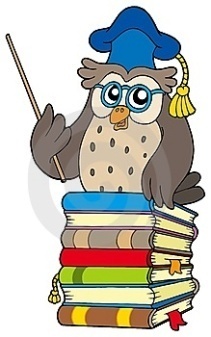 sociálneho pedagóga a vychovávateľa Ďalšie vzdelávanie  - kariérny rast odborníkov(samotná vzdelávacia aktivita realizovaná SPG, alebo dlhodobá cyklická/systematická odborná príprava formou vzdelávacieho programu/výcviku, ktorú SPG zorganizuje a koordinuje – nemusí pôsobiť ako lektor)Názov aktivity: kniha – moja najlepšia kamarátkaCieľová skupina: 7-8 rokovObsah/ÚLOHY/kurikulum edukačnej aktivity: 
návšteva knižnice. výber knihy podľa vlastného výberuCIEĽ: Oboznámiť sa s pravidlami knižnice. Naučiť sa orientovať v knižnici.Dĺžka trvania aktivity:  45 min. ( neviem, ja tam strávim aj 2-3h.)Metódy: pozorovanie, rozhovor, prednáška, diskusia, Prostriedky: Knihy, časopisy, knižničný poriadokOrganizačné formy: exkurzia, skupinová (neskôr aj individuálna)Metodický postup:Úvodná časť: Vychovávateľka oboznámi deti s tým, že pôjdu do knižnice. Po príchode do knižnice im pani knihovníčka vysvetlí pravidlá, ktoré treba dodržiavať v knižnici. Oboznámi ich s vecami, ktoré súvisia s požičiavaním kníh a nechá ich rozhliadnuť v knižnici a vybrať si knihu podľa vlastného výberu.Hlavná časť: Pani knihovníčka, ale aj vychovávateľka individuálne radí deťom pri výbere kníh a odpovedajú na ich otázky. Každé dieťa si vytvorí čitateľský preukaz a požičajú si knižky, ktoré si vybrali.Záverečná časť:  Každé dieťa po príchode z knižnice do triedy predstaví svoju knihu a povie prečo si ju vybral. Vysloví svoj názor prečo sa do knižnice vráti, ale aj názor prečo nie. Vychovávateľ adekvátne reaguje a v prípade negatívneho názoru sa ho pokúsi argumentmi zmierniť. Nakoniec si deti dajú časový limit, počas ktorého knihu prečítajú a pôjdu si do knižnice po ďalšiu.